Rotary Club of Carleton Place  & Mississippi Mills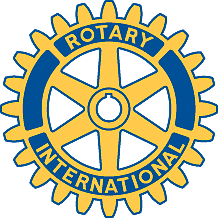 Bulletin: 15 Sept. 2005MEETING OF 13 SEPTEMBERAl Jones and the better half (Glenda) joined us for a few minutes prior to the meeting.  It was good to see Glenda sans pruners, rake or shovel for a change.  Stan Loach also joined us for a second week in a row and we all hope that this bodes well for his future membership in the Club.  Members also officially and warmly welcomed Ernie Rowe back into the fold.Gordon gave his weekly report on the trail and indicated that all “traffic” signage was in place and the clean-up basically finished thanks to work efforts in the previous week.  He stated that a decision was required as to the day, time and location of official opening ceremonies and following discussion October 7 at 12 noon at the cul-de-sac of Fairway Crescent was selected.  It was also decided that this would be the location of the Rotary and Trillium signage.  MPP Norm Sterling will be in attendance and Gordon will work will Fraser regarding a guest list and the PR required.The guest speaker was Graham Ingram, the bandmaster of the Carleton Place and District Community Band.  He gave a fascinating history regarding bands in Carleton Place, noting their origins in 1870 and the drastic thinning of the ranks due to enlistments in the two world wars and the Boer War.  !6 of the 26 band members enlisted in WW 2.  The current band started up in 1994 and has 37 members at present and 180 different arrangements.  So far this year they have had 27 different engagements.  The Band’s request to Rotary is for funding to purchase a base drum which, with accoutrements and taxes would come to about $1,600.  The Executive is to consider this request and report back to the membership.  An option for consideration is having the Club retain ownership of the drum while loaning it free of charge to the Band.Attendance at the meeting averaged 76.5% including 3 make-ups.  CLUB ACTIVITIES:The Executive Committee will hold its next meeting immediately following the regular meeting on September 20.All members should note the time selected for the official opening of the trail and make every effort to be present.OTHER CLUB NEWSAl Jones won the 50/50 with a ticket purchased before he exited with Glenda for another commitment.  Naturally Al’s absence for the draw raised immediate demands for a second draw. While the Treasurer will reluctantly hand over Al’s winnings, the Executive will consider whether there should be a “not present – no present” clause for our proceedings. Don’t forget to attend the Morphy’s Falls Heritage Festival Saturday, especially the Lumberjack Company performance the Club has sponsored.